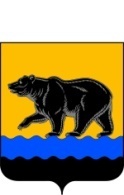 РОССИЙСКАЯ ФЕДЕРАЦИЯХАНТЫ-МАНСИЙСКИЙ АВТОНОМНЫЙ ОКРУГ – ЮГРА(Тюменская область)ТЕРРИТОРИАЛЬНАЯ ИЗБИРАТЕЛЬНАЯ КОМИССИЯГОРОДА НЕФТЕЮГАНСКАПОСТАНОВЛЕНИЕот  «31» августа  2016 года			                                                 № 248/351О члене территориальной избирательной комиссии с правом совещательного голоса, назначенным  кандидатом в депутаты Государственной Думы Федерального Собрания Российской Федерации седьмого созыва по одномандатному избирательному округу №222 (Ханты-Мансийский) Е.В. МарковымРассмотрев документы, представленные 29 августа 2016 года кандидатом в депутаты Государственной Думы Федерального Собрания Российской Федерации седьмого созыва по одномандатному избирательному округу №222 (Ханты-Мансийский) Е.В.Марковым, территориальная избирательная комиссия города Нефтеюганска, действующая в соответствии с постановлением Избирательной комиссии Ханты-Мансийского автономного округа-Югры от 21.10.2005 №480 «О возложении полномочий избирательной комиссии муниципального образования городской округ город Нефтеюганск на территориальную избирательную комиссию города Нефтеюганска», постановлением территориальной избирательной комиссии города Нефтеюганска от 22.06.2016 №23/127 «О возложении полномочий окружных избирательных комиссий по одномандатным избирательным округа с №1 по №25 по выборам депутатов Думы города Нефтеюганска шестого созыва на территориальную избирательную комиссию города Нефтеюганска», руководствуясь статьями 24, 26, пунктом 20 статьи 29 Федерального закона от 12.06.2002 №67-ФЗ «Об основных гарантиях избирательных прав и права на участие в референдуме граждан Российской Федерации», пунктом 16 статьи 17 Закона Ханты-Мансийского автономного округа от 18.06.2003 №36-оз «О системе избирательных комиссий в Ханты-Мансийском автономном округе – Югре», территориальная избирательная комиссия города Нефтеюганска постановляет:1.Принять к сведению направление, представленное кандидатом в депутаты Государственной Думы Федерального Собрания Российской Федерации седьмого созыва по одномандатному избирательному округу №222 (Ханты-Мансийский) Е.В.Марковым, о назначении членом территориальной  избирательной комиссии города Нефтеюганска Ханты-Мансийского автономного округа-Югры  с правом совещательного голоса Просянник Светланы Леонидовны.2.Выдать Просянник Светлане Леонидовне удостоверение члена территориальной  избирательной комиссии города Нефтеюганска с правом совещательного голоса установленного образца.      3.Разместить на странице «Избирательная комиссия» официального сайта администрации города Нефтеюганска.Председатель территориальнойизбирательной комиссии						       С.С. МозолевскаяСекретарь  территориальнойизбирательной комиссии						       Н.В. Арестова